HISTÓRIA DE USUÁRIO ÁGIL SIMPLES								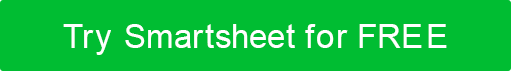 As histórias de usuários podem ficar sozinhas ou ser incluídas com documentos tradicionais de especificações funcionais.ID DA HISTÓRIA DO USUÁRIOCOMO UM TIPO < DE > DE USUÁRIOEU QUERO < EXECUTAR ALGUMAS TAREFAS >PARA QUE EU POSSA < ALCANÇAR ALGUM OBJETIVO >1Gerente de projetoExibir um relatório de status de cada membro da equipeCertifique-se de que o projeto permaneça no caminho certo.2EmpregadoLembre-se dos próximos prazosComplete minhas tarefas no prazo.3DiretorVeja a visão geral do trabalho do departamentoFique informado.DISCLAIMERTodos os artigos, modelos ou informações fornecidos pelo Smartsheet no site são apenas para referência. Embora nos esforcemos para manter as informações atualizadas e corretas, não fazemos representações ou garantias de qualquer tipo, expressas ou implícitos, sobre a completude, precisão, confiabilidade, adequação ou disponibilidade em relação ao site ou às informações, artigos, modelos ou gráficos relacionados contidos no site. Qualquer dependência que você deposita em tais informações está, portanto, estritamente em seu próprio risco.